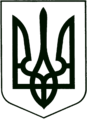 УКРАЇНА
МОГИЛІВ-ПОДІЛЬСЬКА МІСЬКА РАДА
ВІННИЦЬКОЇ ОБЛАСТІВИКОНАВЧИЙ КОМІТЕТ                                                           РІШЕННЯ №365Від 17.10.2022р.                                              м. Могилів-ПодільськийПро внесення змін до рішення 15 сесії міської ради 8 скликання від 21.01.2022р. №503 «Про затвердження Програми «Будівництво об’єктів житлово-комунального господарстваМогилів - Подільської  міської територіальної громади на 2022-2024 роки»	Керуючись ст.ст. 25, 26, 38, 59 Закону України «Про місцеве самоврядування в Україні», відповідно до законів України «Про державні цільові програми», «Про благоустрій населених пунктів», у зв’язку із збільшенням потреби в призначеннях на поточний 2023 рік,-виконком міської ради ВИРІШИВ:1. Внести зміни до рішення 15 сесії міської ради 8 скликання від 21.01.2022р. №503 «Про затвердження Програми «Будівництво об’єктів житлово-комунального господарства Могилів-Подільської міської територіальної громади на 2022-2024 роки», а саме:1.1. Перший абзац пункту 5.2. розділу 5 «Фінансове забезпечення Програми» викласти у новій редакції: - «Для реалізації Програми «Будівництво об’єктів житлово-комунального   господарства Могилів-Подільської міської територіальної громади на 2022-  2024 роки» необхідно передбачити кошти бюджету Могилів-Подільської   міської територіальної громади в сумі 23396995,00 грн, а саме:- 2022 рік – 9393916,00 грн;- 2023 рік – 12728079,00 грн;- 2024 рік – 1275000,00 грн.1.2. Додаток 1 до Програми «Будівництво об’єктів житлово-комунального господарства Могилів - Подільської міської територіальної громади на 2022-2024 роки», таблицю «Перелік заходів та обсяги Програми  «Будівництво об’єктів житлово-комунального господарства Могилів - Подільської міської територіальної громади на 2022-2024 роки» викласти у новій редакції:  										                          (грн)* Пооб’єктний орієнтовний обсяг фінансування (загальна вартість об’єкта)    не є сумою 2022-2024 років, так як скоригований на суму недофінансованих      в попередньому році призначень.	1.3. Додаток 2 до Програми «Будівництво об’єктів житлово-комунального господарства Могилів-Подільської міської територіальної громади на 2022-2024 роки», розділ 8 Паспорта Програми «Будівництво об’єктів житлово-комунального господарства Могилів-Подільської міської територіальної громади на 2022-2024 роки» викласти у новій редакції:           «Загальні обсяги фінансування: – 23396995,00 грн».2. Контроль за виконанням даного рішення покласти на першого заступника міського голови Безмещука П.О..Міський голова					        Геннадій ГЛУХМАНЮК№ з/пЗаходиОрієнтовні обсяги фінансування*Терміни виконання, рокиТерміни виконання, рокиТерміни виконання, роки№ з/пЗаходиОрієнтовні обсяги фінансування*2022202320241.Нове будівництво мереж вуличного освітлення по проспекту Героїв (від ПК0+00 до ПК 7+12) у м. Могилеві-Подільському Вінницької області1915215,001915215,001915215,0002.Нове будівництво мереж вуличного освітлення в селі Грушка Могилів-Подільської міської територіальної громади Могилів-Подільського району Вінницької області860000,00860000,00860000,003.Нове будівництво мереж вуличного освітлення в селі Слободі - Шлишковецькій Могилів-Подільської міської територіальної громади Могилів-Подільського району Вінницької області770000,00770000,00770000,004.Нове будівництво мереж вуличного освітлення в селі Карпівка Могилів-Подільської міської територіальної громади Могилів-Подільського району Вінницької області1489538,001489538,001489538,005.Капітальний ремонт мереж вуличного освітлення на пішохідних переходах у м. Могилеві - Подільському Вінницької області4118326,002059163,004118326,006.Нове будівництво мереж вуличного освітлення в селі Озаринці Могилів-Подільської міської територіальної громади Могилів-Подільського району Вінницької області3825000,001275000,002550000,001275000,007.Капітальний ремонт міні-футбольного поля по вул. Соборній, 173/2 у с. Серебрія Могилів-Подільської міської територіальної громади 1025000,001025000,001025000,000Разом:14003079,009393916,0012728079,001275000,00